Положение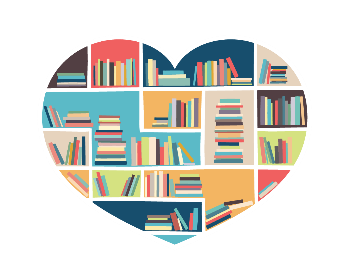  о проведении Всероссийского конкурса творческих работ«Библиотека. И точка»1. Общие положения 1.1. Организатор Всероссийского конкурса творческих работ «Библиотека. И точка» - Воронежская областная юношеская библиотека им. В.М. Кубанёва. Настоящее положение определяет цели, задачи, порядок и условия проведения Конкурса. 1.2. Для проведения Конкурса формируется Оргкомитет, который осуществляет оценку работ в соответствии с требованиями, предъявляемыми к конкурсным работам, а также определяет победителей Конкурса. 1.3. Положение о проведении Конкурса и информационные материалы об итогах Конкурса размещаются на сайте Воронежской областной юношеской библиотеки им. В.М. Кубанёва.2. Цели Конкурса2.1. Продвижение культурной значимости чтения и интереса молодёжи к книге.2.2. Повышение престижа библиотек, их социального статуса и значимости в обществе.3. Задачи Конкурса3.1. Популяризация библиотеки как современного молодёжного пространства.3.2. Развитие творческого потенциала участников. 4. Организация Конкурса4.1. Работы принимаются с 13 марта по 31 августа 2023 года по следующим номинациям:- «Библиотека в кадре» - фотография в интерьере библиотеки;- «Кто куда, а я в библиотеку» – видеоролик – реклама библиотеки.4.2. В оргкомитет Конкурса входят сотрудники Воронежской областной юношеской библиотеки им. В.М. Кубанёва.Оргкомитет одновременно выполняет функции жюри, осуществляет оценку работ и определяет победителей Конкурса открытым голосованием при участии в нем не менее 2/3 своего состава.4.3. Решение жюри Конкурса оформляется протоколом. Решение жюри является окончательным и изменению не подлежит.4.4. Авторы работ предоставляют Оргкомитету право на опубликование и общественное использование работ в целях повышения имиджа библиотек.4.5. Местонахождение Оргкомитета - 394036, Воронеж, ул. Никитинская, 32, Воронежская областная юношеская библиотека им. В.М. Кубанёва.Контактный телефон: (4732) 252-16-31.4.6. Материалы Конкурса будут размещены на сайте Воронежской областной юношеской библиотеки им. В.М. Кубанёва и в группе «ВКонтакте». 4.7. Получить консультацию по Конкурсу можно по электронной почте Воронежской областной юношеской библиотеки им. В.М. Кубанёва: ooikl73@inbox.ru (отдел отраслевой и краеведческой литературы).5. Условия Конкурса5.1. В Конкурсе могут принимать участие подростки и молодёжь в возрасте от 14 до 35 лет.5.2 К рассмотрению принимаются работы, поступившие в Оргкомитет в период с 13 марта по 31 августа 2023 года.5.3. Работы присылаются на адрес электронной почты: ooikl73@inbox.ru (отдел отраслевой и краеведческой литературы).5.4. Участникам обязательно необходимо заполнить специальную регистрационную форму (Заявку). (Приложение 1)5.5. Общие требования к работам, представляемым на Конкурс:- в номинации «Библиотека в кадре» фотографии предоставляются в электронном виде. От одного участника не более трёх работ.- в номинации «Кто куда, а я в библиотеку» предоставляются видеоролики, созданные любыми доступными средствами, соответствующие тематике и номинации Конкурса. Продолжительность видеоролика не более 2 минут. Содержание видеороликов не должно противоречить законодательству РФ. На Конкурс не принимаются ролики, оскорбляющие достоинства и чувства других людей, не укладывающиеся в тематику Конкурса. 5.6. Критерии оценки Конкурсных работ:- оригинальность сюжета;- качество фотографии;- соответствие теме, заявленной в номинации;- авторский стиль и языковая культура;- качество компьютерного дизайна;- информативность.5.7. Работы, присылаемые на Конкурс, не рецензируются и не возвращаются. Организатор Конкурса оставляет за собой право использовать фрагменты конкурсных работ в информационных изданиях, а также публиковать их полностью с обязательным указанием автора.5.8. Материал, содержание которого противоречит действующему Законодательству Российской Федерации, либо не соответствует общепринятым морально-этическим нормам и не соответствует заявленным требованиям, к участию в Конкурсе не допускается.5.9. Все материалы должны быть подготовлены с соблюдением авторских прав на использование фото-, видео- и аудиоматериалов. Организаторы Конкурса не несут ответственности за нарушение данного положения.6. Подведение итогов Конкурса. Награждение победителей.6.1. Победители Конкурса в каждой номинации получат Дипломы победителей I, II и III степени.6.2. Участники Конкурса получат электронный сертификат, который высылается на e-mail, указанный в Заявке. 6.3. Итоги Конкурса будут подведены на сайте Воронежской областной юношеской библиотеки им. В.М. Кубанёва 18 сентября 2023 года: oubvrn.ru и в группе «ВКонтакте»: http://vk.com/kubanevka.Приложение №1Заявка на участие в Конкурсе ПодписьДатаФИО автора Возраст Адрес (с указанием почтового индекса) ТелефонE-mailНоминация Название работыСогласие на обработку персональных данных и использование присланного материала в проектах ГБУК ВОЮБ им. В.М. Кубанёва